 TENISOVÝ KEMP – ČELÁKOVICE 2023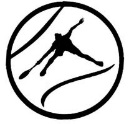 PŘIHLÁŠKA:Závazně přihlašuji k účasti na tenisovém kempu Čelákovice 2023 pořádaném v termínu:KEMP č.1: 10.7. – 14.7.2023			KEMP č.2: 24.7. – 28.7.2023	KEMP č.3: 7.8. – 11.8.2023			KEMP č.4: 14.8. – 18.8.2023	(nehodící se škrtněte)		Jméno :	Příjmení : Datum narození :Rodné číslo : Adresa bydliště: …………………………………………………………………….........................................................……………………………………………………………………………………………….............................Kontakt na jednoho z rodičů:Email:………………………………………………………………………………Telefon: ………………………………………………………………………….Datum : Podpis (rodiče/zákonného zástupce): ……………………………………………………………………………………………………………